      КАРАР                                                                               РЕШЕНИЕ   15 март 2019 й.                                    №  183                            15 марта .	с. Ермолкино   О внесении изменений в решение Совета муниципального района Белебеевский район Республики Башкортостан от 28 августа 2013 года                        № 179 «Об утверждении Порядка оформления прав пользования муниципальным имуществом сельского поселения Ермолкинский сельсовет муниципального района Белебеевский район Республики Башкортостан и Методики определения годовой арендной платы за пользование муниципальным имуществом сельского поселения Ермолкинский сельсовет муниципального района Белебеевский район Республики Башкортостан»Рассмотрев протест Белебеевской межрайонной прокуратуры на решение Совета сельского поселения Ермолкинский сельсовет муниципального района Белебеевский район Республики Башкортостан на решение Совета от 28.08.2013 № 179, Совет сельского поселения  Ермолкинский  сельсовет муниципального района Белебеевский  район Республики Башкортостан               р е ш и л :1. Внести в Порядок оформления прав пользования муниципальным имуществом сельского поселения Ермолкинский сельсовет муниципального  района Белебеевский район Республики Башкортостан изменения:1.1.  П.2.2. Порядка дополнить:«Согласно часть 1 ст. 17.1 Федерального закона от 26.07.2006 № 135-ФЗ «О защите конкуренции», муниципальное имущество предоставляется по договорам аренды, договорам безвозмездного пользования, договорам доверительного управления имуществом, иным договорам, предусматривающим переход прав владения и (или) пользования в отношении муниципального имущества, не закрепленного на праве хозяйственного ведения или оперативного управления, без проведения конкурсов или аукционов на право заключения этих договоров:1) социально ориентированным некоммерческим организациям при условии осуществления ими деятельности, направленной на решение социальных проблем, развитие гражданского общества в Российской Федерации, а также других видов деятельности, предусмотренных статьей 31.1 Федерального закона от 12 января 1996 года № 7-ФЗ «О некоммерческих организациях»; 2) лицу, которому присвоен статус единой теплоснабжающей организации в ценовых зонах теплоснабжения в соответствии с Федеральным законом от 27 июля 2010 года № 190-ФЗ «О теплоснабжении»;3) лицу, с которым государственным или муниципальным автономным учреждением заключен договор по результатам конкурса или аукциона, проведенных в соответствии с Федеральным законом от 18 июля 2011 года               № 223-ФЗ «О закупках товаров, работ, услуг отдельными видами юридических лиц», если предоставление указанных прав было предусмотрено документацией о закупке для целей исполнения этого договора, являющееся частью или частями помещения, здания, строения или сооружения, если общая площадь передаваемого имущества составляет не более чем двадцать квадратных метров и не превышает десять процентов площади соответствующего помещения, здания, строения или сооружения, права на которые принадлежат лицу, передающему такое имущество;4) лицу, подавшему единственную заявку на участие в конкурсе или аукционе, в случае, если указанная заявка соответствует требованиям и условиям, предусмотренным конкурсной документацией или документацией об аукционе, а также лицу, признанному единственным участником конкурса или аукциона, на условиях и по цене, которые предусмотрены заявкой на участие в конкурсе или аукционе и конкурсной документацией или документацией об аукционе, но по цене не менее начальной (минимальной) цены договора (лота), указанной в извещении о проведении конкурса или аукциона, передаваемое в субаренду или в безвозмездное пользование лицом, которому права владения и (или) пользования в отношении муниципального имущества предоставлены по результатам проведения торгов или в случае, если такие торги признаны несостоявшимися, либо в случае, если указанные права предоставлены на основании государственного или муниципального контракта или на основании пункта 1 данной части».2.  Пп «е» п. 2.2. Порядка изложить в новой редакции:«е) образовательным учреждениям независимо от их организационно-правовых форм».3. Настоящее решение обнародовать на официальном сайте  Администрации сельского поселения Ермолкинский сельсовет муниципального района Белебеевский район Республики Башкортостан и на стенде администрации сельского поселения.4.  Контроль за исполнением настоящего решения оставляю за собой.			Глава сельского поселения                                                      А.Г.ЯковлевБАШКОРТОСТАН РЕСПУБЛИКАСЫБЭЛЭБЭЙ РАЙОНЫ МУНИЦИПАЛЬ РАЙОНЫНЫ  ЕРМОЛКИН АУЫЛ СОВЕТЫАУЫЛ БИЛЭМЭНЕСОВЕТЫ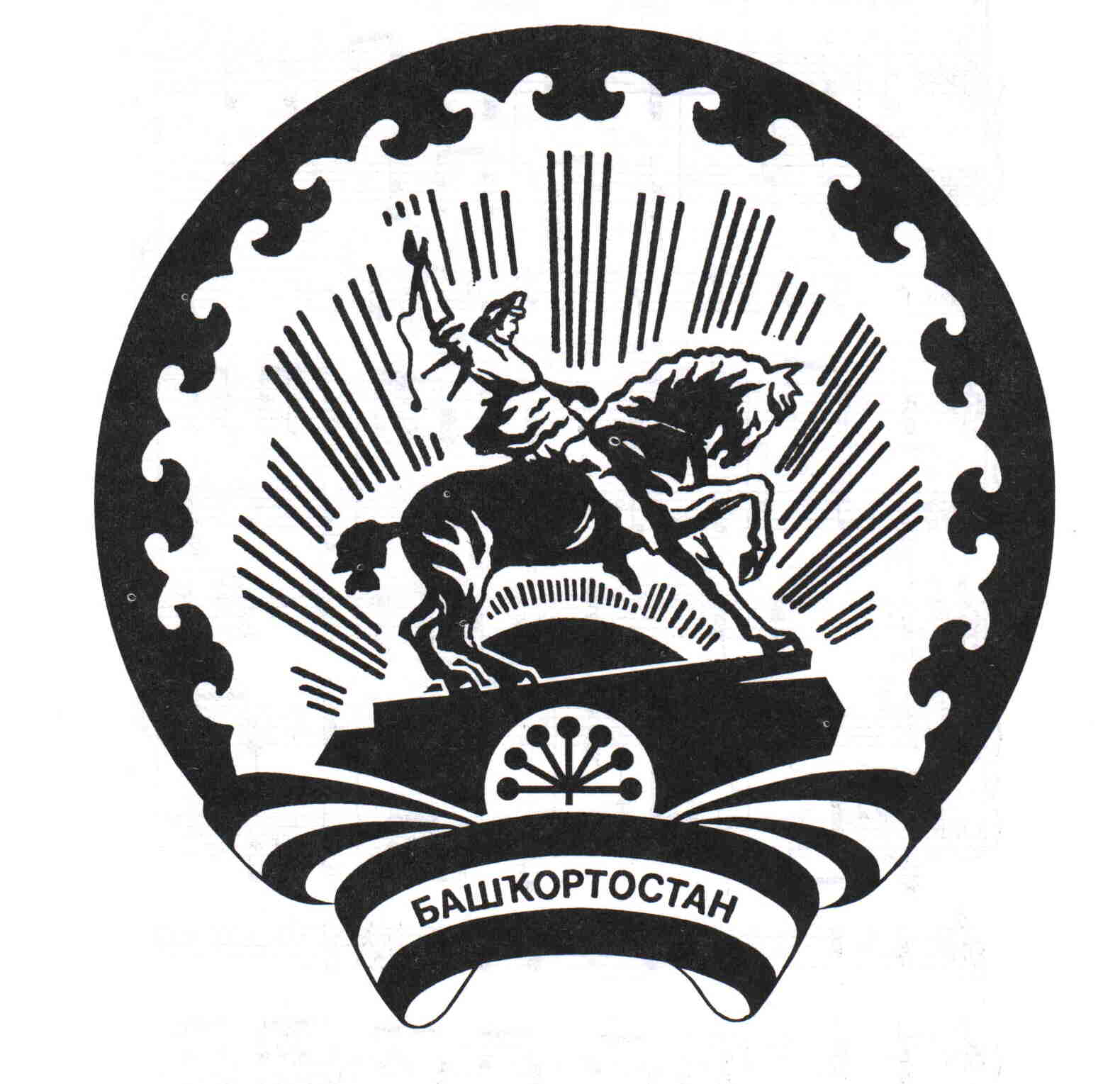 СОВЕТ  СЕЛЬСКОГО ПОСЕЛЕНИЯЕРМОЛКИНСКИЙ СЕЛЬСОВЕТМУНИЦИПАЛЬНОГО РАЙОНА БЕЛЕБЕЕВСКИЙРАЙОН РЕСПУБЛИКИ БАШКОРТОСТАН